§6423.  Lobster and crab fishing education programThe commissioner shall establish an education program in accordance with this section for training applicants for noncommercial lobster and crab fishing licenses.  [PL 2001, c. 581, §2 (NEW).]1.  Pamphlet.  The department shall issue a pamphlet of all the laws and rules relating to a noncommercial lobster and crab fishing license to each applicant for a noncommercial lobster and crab fishing license who has not successfully completed a written examination pursuant to subsection 2 or met the requirements of section 6421, subsection 5‑B, paragraph B.[PL 2001, c. 581, §2 (NEW).]2.  Examination.  A written examination is required for any person who applies for a noncommercial lobster and crab fishing license who has not successfully completed a written examination under this subsection or met the requirements of section 6421, subsection 5‑B, paragraph B.  The commissioner shall determine the form and content of the written examination.  The written examination must be provided to an applicant with the pamphlet required under subsection 1.  The applicant must return the completed written examination to the department and receive a passing grade on the written examination prior to receiving a noncommercial license.[PL 2001, c. 581, §2 (NEW).]3.  Surcharge; credit to Lobster Management Fund.  The commissioner shall set a surcharge, not to exceed $15, sufficient to recover the costs incurred by the department in providing the program under this section.  A person who successfully completes the program and pays the surcharge may not be charged the surcharge to renew the license.  The commissioner may provide copies of the education materials developed under this section to an applicant for another lobster and crab fishing license upon receipt of the surcharge.  Surcharges collected under this subsection must be credited to the Lobster Management Fund established in section 6431‑C.[PL 2001, c. 581, §2 (NEW).]SECTION HISTORYPL 2001, c. 581, §2 (NEW). The State of Maine claims a copyright in its codified statutes. If you intend to republish this material, we require that you include the following disclaimer in your publication:All copyrights and other rights to statutory text are reserved by the State of Maine. The text included in this publication reflects changes made through the First Regular and First Special Session of the 131st Maine Legislature and is current through November 1, 2023
                    . The text is subject to change without notice. It is a version that has not been officially certified by the Secretary of State. Refer to the Maine Revised Statutes Annotated and supplements for certified text.
                The Office of the Revisor of Statutes also requests that you send us one copy of any statutory publication you may produce. Our goal is not to restrict publishing activity, but to keep track of who is publishing what, to identify any needless duplication and to preserve the State's copyright rights.PLEASE NOTE: The Revisor's Office cannot perform research for or provide legal advice or interpretation of Maine law to the public. If you need legal assistance, please contact a qualified attorney.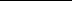 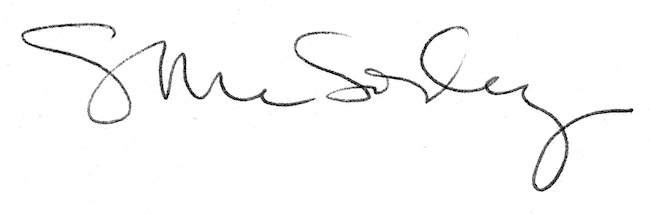 